Trees at Pier House, Swains Lane, Bembridge PO35 5SR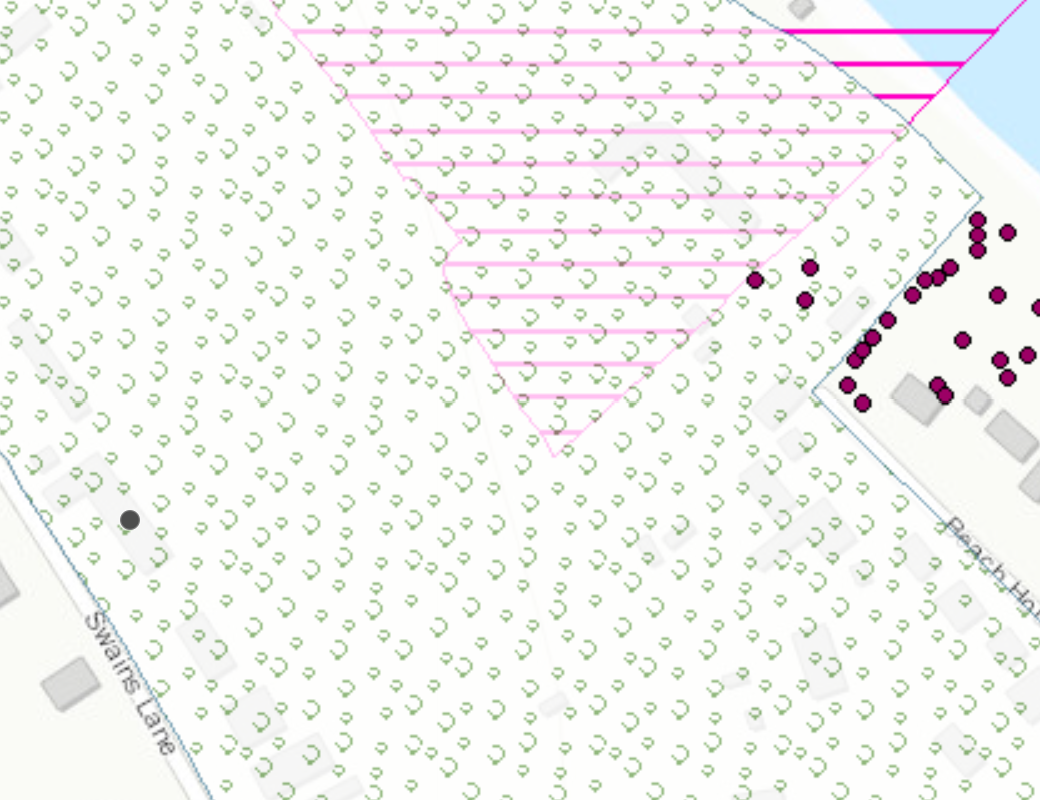 